Программа семинара 21.03.2019Моя цель:
Задачи:09.20 - 09.40Особенность и уникальность сельской школы.  Управленческие решения и перспективы Мошкин Б. Е., заместитель директора по УВР  (кабинет  №2)09.40 - 10.00ЦелеполаганиеМошкин Б. Е., заместитель директора по УВР  (кабинет  №2) 10.10.-10.50 Урок в 6 а классе по русскому языку «Местоимение как часть речи» Ильичева Е. В. ,   учитель русского языка и литературы (кабинет №6)Урок в 4 а классе по физкультуре «Гимнастика с элементами акробатики» Юнусов Ш. С.,  учитель физической культуры (спортивный зал)11.05-11.45Дополнительное образование. Занятие в кадетском отрядеЮнусов С. Х.,  учитель физической культуры (спортивный зал)12.0-13.00 Торжественная линейка, посвященная итогам 3 четверти(спортивный зал) 13.10 – 13.50 Мастер-класс «Индивидуализация ОП» (из опыта работы)Ершова М. Л., учитель математики (кабинет №2) 13.50-14.30Модель развития ФГОС. Анализ уроков и внеурочных мероприятий. РефлексияМошкин Б. Е., заместитель директора по УВР  (кабинет  №2)           Я знаю, что такое индивидуализация        Я знаю принципы и этапы сопровождения процесса индивидуализации        Я умею составлять индивидуальный дневник учащегося        Я умею проектировать урок на основе технологий индивидуализации        Я умею проектировать внеурочную деятельность на основе технологий индивидуализации        Я владею необходимыми коммуникативными и рефлексивными умениями для осуществления индивидуализацииЖелаемый результатПо овладению основами индивидуализации__________________________________________________________________________________________Семинара __________________________________________________________________________________________Почему это важно для меня____________________________________________________________________________________________________________________________________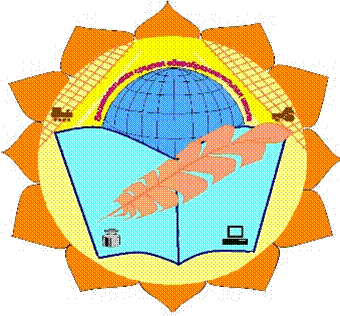 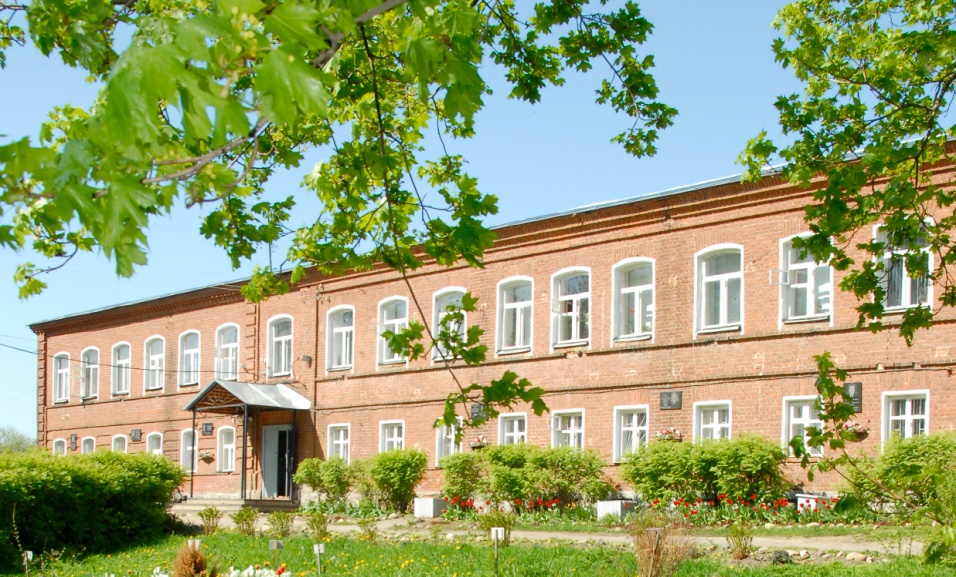 Индивидуализация образовательного процесса                                  в условиях сельской школы  21 марта 2019 годаЯрославская область,Гаврилов - Ямский район, село Великое, тел. 8-485-34-38-1-44 (4-97)Факс: 8-485-34-38-1-44; Е-mail: velikoeschool@gmail.comСайт: www://velikoeschool.ru